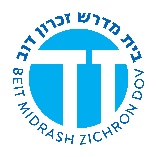 Bamidbar 5781Rally Around the FlagsRabbi Sammy Bergman- sbergman@torontotorah.comבמדבר ב:אאִ֣ישׁ עַל־דִּגְל֤וֹ בְאֹתֹת֙ לְבֵ֣ית אֲבֹתָ֔ם יַחֲנ֖וּ בְּנֵ֣י יִשְׂרָאֵ֑ל מִנֶּ֕גֶד סָבִ֥יב לְאֹֽהֶל־מוֹעֵ֖ד יַחֲנֽוּ׃רש"י שםבאתת. כָּל דֶּגֶל יִהְיֶה לוֹ אוֹת מַפָּה צְבוּעָה תְלוּיָה בוֹ, צִבְעוֹ שֶׁל זֶה לֹא כְצִבְעוֹ שֶׁל זֶה, צֶבַע כָּל אֶחָד כְּגוֹן אַבְנוֹ הַקְּבוּעָה בַחֹשֶׁן, וּמִתּוֹךְ כָּךְ יַכִּיר כָּל אֶחָד אֶת דִּגְלוֹבמדבר רבה באִישׁ עַל דִּגְלוֹ וגו' (במדבר ב, ב), הֲדָא הוּא דִכְתִיב (תהלים כ, ו): נְרַנְנָה בִּישׁוּעָתֶךָ וּבְשֵׁם אֱלֹהֵינוּ נִדְגֹּל וגו', אָמְרוּ יִשְׂרָאֵל לְהַקָּדוֹשׁ בָּרוּךְ הוּא, הֲרֵי אָנוּ מְרַנְנִים בִּישׁוּעָתֶךָ, מַה שֶּׁעָשִׂיתָ לָנוּ בְּשִׁמְךָ נְרַנְנָה בִּישׁוּעָתֶךָ, (שמות יד, ל): וַיּוֹשַׁע ה' בַּיּוֹם הַהוּא אֶת יִשְׂרָאֵל, וַיִּוָּשַׁע כְּתִיב, כִּבְיָכוֹל יִשְׂרָאֵל נִגְאָלִים וּכְאִלּוּ הוּא נִגְאָל, וּבְשֵׁם אֱלֹהֵינוּ נִדְגֹּל, שֶׁקָּבַע הַקָּדוֹשׁ בָּרוּךְ הוּא שְׁמוֹ בִּשְׁמֵנוּ וְעָשָׂה אוֹתָנוּ דְּגָלִים, שֶׁנֶּאֱמַר: אִישׁ עַל דִּגְלוֹ.חִבָּה גְּדוֹלָה חִבְּבָן הַקָּדוֹשׁ בָּרוּךְ הוּא שֶׁעֲשָׂאָם דְּגָלִים כְּמַלְאֲכֵי הַשָּׁרֵת, כְּדֵי שֶׁיִהְיוּ נִכָּרִין, וּמִנַּיִן שֶׁהוּא אַהֲבָה לְיִשְׂרָאֵל, שֶׁכֵּן שְׁלֹמֹה אוֹמֵר (שיר השירים ב, ד): הֱבִיאַנִי אֶל בֵּית הַיָּיִן וְדִגְלוֹ עָלַי אַהֲבָה...דָּבָר אַחֵר, וְדִגְלוֹ עָלַי אַהֲבָה, אָמַר הַקָּדוֹשׁ בָּרוּךְ הוּא יֵשׁ לָאֻמּוֹת דְּגָלִים וְאֵין חָבִיב עָלַי אֶלָּא דִגְלוֹ שֶׁל יַעֲקֹב, הֲדָא הוּא דִכְתִיב: וְדִגְלוֹ עָלַי אַהֲבָה. דָּבָר אַחֵר, הֱבִיאַנִי אֶל בֵּית הַיָּיִן, בְּשָׁעָה שֶׁנִּגְלָה הַקָּדוֹשׁ בָּרוּךְ הוּא עַל הַר סִינַי יָרְדוּ עִמּוֹ כ"ב רְבָבוֹת שֶׁל מַלְאָכִים, שֶׁנֶּאֱמַר (תהלים סח, יח): רֶכֶב אֱלֹהִים רִבֹּתַיִם אַלְפֵי שִׁנְאָן, וְהָיוּ כֻלָּם עֲשׂוּיִם דְּגָלִים דְּגָלִים, שֶׁנֶּאֱמַר (שיר השירים ה, י): דָּגוּל מֵרְבָבָה, כֵּיוָן שֶׁרָאוּ אוֹתָן יִשְׂרָאֵל שֶׁהֵם עֲשׂוּיִם דְּגָלִים דְּגָלִים, הִתְחִילוּ מִתְאַוִּים לִדְגָלִים, אָמְרוּ אַלְוַאי כָּךְ אָנוּ נַעֲשִׂים דְּגָלִים כְּמוֹתָן… אָמַר לָהֶם הַקָּדוֹשׁ בָּרוּךְ הוּא מַה נִּתְאַוִּיתֶם לַעֲשׂוֹת דְּגָלִים, חַיֵּיכֶם שֶׁאֲנִי מְמַלֵּא מִשְׁאֲלוֹתֵיכֶם, (תהלים כ, ו): יְמַלֵּא ה' כָּל מִשְׁאֲלוֹתֶיךָ, מִיָּד הוֹדִיעַ הַקָּדוֹשׁ בָּרוּךְ הוּא אוֹתָם לְיִשְׂרָאֵל וְאָמַר לְמשֶׁה לֵךְ עֲשֵׂה אוֹתָם דְּגָלִים כְּמוֹ שֶׁנִּתְאַוּוּ.בְאֹתֹת (במדבר ב, ב), סִימָנִין הָיוּ לְכָל נָשִׂיא וְנָשִׂיא מַפָּה וְצֶבַע עַל כָּל מַפָּה וּמַפָּה כַּצֶּבַע שֶׁל אֲבָנִים טוֹבוֹת שֶׁהָיוּ עַל לִבּוֹ שֶׁל אַהֲרֹן, מֵהֶם לָמְדָה הַמַּלְכוּת לִהְיוֹת עוֹשִׂין מַפָּה וְצֶבַע לְכָל מַפָּה וּמַפָּה. כָּל שֵׁבֶט וְשֵׁבֶט נָשִׂיא שֶׁלּוֹ צֶבַע מַפָּה שֶׁלּוֹ דּוֹמֶה לַצֶּבַע שֶׁל אַבְנוֹ. רְאוּבֵן אַבְנוֹ אֹדֶם וּמַפָּה שֶׁלּוֹ צָבוּעַ אָדֹם וּמְצֻיָּר עָלָיו דּוּדָאִים. שִׁמְעוֹן פִּטְדָה וּמַפָּה שֶׁלּוֹ צָבוּעַ יָרֹק וּמְצֻיָּר עָלָיו שְׁכֶם. לֵוִי בָּרֶקֶת וּמַפָּה שֶׁלּוֹ צָבוּעַ שְׁלִישׁ לָבָן וּשְׁלִישׁ שָׁחֹר וּשְׁלִישׁ אָדֹם וּמְצֻיָּר עָלָיו אוּרִים וְתוּמִים. יְהוּדָה נֹפֶךְ וְצֶבַע מַפָּה שֶׁלּוֹ דְּמוּתוֹ כְּמִין שָׁמַיִם וּמְצֻיָּר עָלָיו אַרְיֵה. יִשָֹּׂשכָר סַפִּיר וּמַפָּה שֶׁלּוֹ צָבוּעַ שָׁחֹר דּוֹמֶה לְכָחֹל וּמְצֻיָּר עָלָיו שֶׁמֶשׁ וְיָרֵחַ עַל שֵׁם (דברי הימים א יב, לג): וּמִבְּנֵי יִשָֹּׂשכָר יוֹדְעֵי בִינָה לַעִתִּים. זְבוּלוּן יַהֲלֹם וְצֶבַע מַפָּה שֶׁלּוֹ לְבָנָה וּמְצֻיָּר עָלָיו סְפִינָה עַל שֵׁם (בראשית מט, יג): זְבוּלֻן לְחוֹף יַמִּים יִשְׁכֹּן. דָּן לֶשֶׁם וְצֶבַע מַפָּה שֶׁלּוֹ דּוֹמֶה לְסַפִּיר וּמְצֻיָּר עָלָיו נָחָשׁ עַל שֵׁם (בראשית מט, יז): יְהִי דָּן נָחָשׁ, גָּד שְׁבוֹ וְצֶבַע מַפָּה שֶׁלּוֹ לֹא לָבָן וְלֹא שָׁחֹר אֶלָּא מְעֹרָב שָׁחֹר וְלָבָן וּמְצֻיָּר עָלָיו מַחֲנֶה עַל שֵׁם (בראשית מט, יט): גָּד גְּדוּד יְגוּדֶנּוּ. נַפְתָּלִי אַחְלָמָה וְצֶבַע מַפָּה שֶׁלּוֹ דּוֹמֶה לְיַיִן צָלוּל שֶׁאֵין אַדְמוּתוֹ עַזָּה וּמְצֻיָּר עָלָיו אַיָּלָה עַל שֵׁם (בראשית מט, כא): נַפְתָּלִי אַיָּלָה שְׁלֻחָה. אָשֵׁר תַּרְשִׁישׁ וְצֶבַע מַפָּה שֶׁלּוֹ דּוֹמֶה לְאֶבֶן יְקָרָה שֶׁמִּתְקַשְּׁטוֹת בּוֹ הַנָּשִׁים, וּמְצֻיָּר עָלָיו אִילָן זַיִת עַל שֵׁם (בראשית מט, כ): מֵאָשֵׁר שְׁמֵנָה לַחְמוֹ, יוֹסֵף שֹׁהַם וְצֶבַע מַפָּה שֶׁלּוֹ שָׁחֹר עַד מְאֹד וּמְצֻיָּר לִשְׁנֵי נְשִׂיאִים אֶפְרַיִם וּמְנַשֶּׁה, מִצְרַיִם, עַל שֵׁם שֶׁהָיוּ תּוֹלְדוֹתָם בְּמִצְרַיִם. וְעַל מַפָּה שֶׁל אֶפְרַיִם הָיָה מְצֻיָּר שׁוֹר עַל שֵׁם (דברים לג, יז): בְּכוֹר שׁוֹרוֹ, זֶה יְהוֹשֻׁעַ שֶׁהָיָה מִשֵּׁבֶט אֶפְרַיִם, וְעַל מַפָּה שֵׁבֶט מְנַשֶּׁה הָיָה מְצֻיָּר רְאֵם עַל שֵׁם (דברים לג, יז): וְקַרְנֵי רְאֵם קַרְנָיו, עַל שֵׁם גִּדְעוֹן בֶּן יוֹאָשׁ שֶׁהָיָה מִשֵּׁבֶט מְנַשֶּׁה. בִּנְיָמִין יָשְׁפֵה וְצֶבַע מַפָּה שֶׁלּוֹ דּוֹמֶה לְכָל הַצְּבָעִים לִשְׁנֵים עָשָׂר הַצְּבָעִים וּמְצֻיָּר עָלָיו זְאֵב עַל שֵׁם (בראשית מט, כז): בִּנְיָמִין זְאֵב יִטְרָף, לְכָךְ נֶאֱמַר בְּאֹתֹת שֶׁסִּימָנִין הָיוּ לָהֶם לְכָל נָשִׂיא וְנָשִׂיא.לְבֵית אֲבֹתָם (במדבר ב, ב), לֹא הָיָה צָרִיךְ לוֹמַר אֶלָּא אִישׁ עַל דִּגְלוֹ בְאֹתֹת יַחֲנוּ בְּנֵי יִשְׂרָאֵל, מַה תַּלְמוּד לוֹמַר לְבֵית אֲבֹתָם, הֲדָא הוּא דִּכְתִיב (איוב לו, ג): אֶשָֹּׂא דֵעִי לְמֵרָחוֹק וּלְפֹעֲלִי אֶתֵּן צֶדֶק, בְּשָׁעָה שֶׁאָמַר הַקָּדוֹשׁ בָּרוּךְ הוּא לְמשֶׁה עֲשֵׂה אוֹתָם דְּגָלִים כְּמוֹ שֶׁנִּתְאַוּוּ, הִתְחִיל משֶׁה מֵצֵר, אָמַר עַכְשָׁו עֲתִידָה הַמַּחֲלֹקֶת לְהִנָּתֵן בֵּין הַשְּׁבָטִים, אִם אֲנִי אוֹמֵר לְשִׁבְטוֹ שֶׁל יְהוּדָה שֶׁיִּשְׁרֶה בַּמִּזְרָח וְהוּא אוֹמֵר אִי אֶפְשִׁי אֶלָּא בַּדָּרוֹם, וְכֵן רְאוּבֵן וְכֵן אֶפְרַיִם וְכֵן כָּל שֵׁבֶט וְשֵׁבֶט, מָה אֲנִי עוֹשֶׂה, אָמַר לוֹ הַקָּדוֹשׁ בָּרוּךְ הוּא משֶׁה מָה אִכְפַּת לָךְ אֵין צְרִיכִין לָךְ, מֵעַצְמָן הֵן מַכִּירִין דִּירָתָן, אֶלָּא דְּיָתֵיקֵי יֵשׁ בְּיָדָן מִיַּעֲקֹב אֲבִיהֶם הֵיאַךְ לִשְׁרוֹת בַּדְּגָלִים, אֵינִי מְחַדֵּשׁ עֲלֵיהֶם, כְּבָר יֵשׁ לָהֶן טַכְסִיס מִיַּעֲקֹב אֲבִיהֶם כְּמוֹ שֶׁטָּעֲנוּ אוֹתוֹ וְהִקִּיפוּ אֶת מִטָּתוֹ כָּךְ יַקִּיפוּ אֶת הַמִּשְׁכָּן, דְּאָמַר רַבִּי חָמָא בַּר חֲנִינָא כֵּיוָן שֶׁבָּא אָבִינוּ יַעֲקֹב לִפָּטֵר מִן הָעוֹלָם קָרָא לְבָנָיו, דִּכְתִיב (בראשית מט, א): וַיִּקְרָא יַעֲקֹב אֶל בָּנָיו וּבֵרְכָן וְצִוָּן עַל דַּרְכֵי הָאֱלֹהִים וְקִבְּלוּ עֲלֵיהֶם מַלְכוּת שָׁמַיִם, מִשֶּׁגָּמַר דְּבָרָיו אָמַר לָהֶם כְּשֶׁתִּטְלוּ אוֹתִי בְּיִרְאָה וּבְכָבוֹד לַוּוּ אוֹתִי וְלֹא יִגַּע אָדָם אַחֵר בְּמִטָּתִי וְלֹא אֶחָד מִן הַמִּצְרִיִּים וְלֹא אֶחָד מִבְּנֵיכֶם, מִפְּנֵי שֶׁאַתֶּם נְטַלְתֶּם מִבְּנוֹת כְּנָעַן, וְכֵן הוּא אוֹמֵר (בראשית נ, יב): וַיַּעֲשׂוּ בָנָיו לוֹ כֵּן כַּאֲשֶׁר צִוָּם, בָּנָיו וְלֹא בְנֵי בָנָיו, (בראשית מט, יג): וַיִּשְׂאוּ אֹתוֹ בָנָיו, הֵיאַךְ צִוָּם, אֶלָּא אָמַר לָהֶם בָּנַי יְהוּדָה יִשָֹּׂשכָר וּזְבוּלוּן יִטְעֲנוּ מִטָּתִי מִן הַמִּזְרָח, רְאוּבֵן וְשִׁמְעוֹן וְגָד יִטְעֲנוּ מִטָּתִי מִן הַדָּרוֹם, אֶפְרַיִם וּמְנַשֶּׁה וּבִנְיָמִין יִטְעֲנוּ מִן הַמַּעֲרָב, דָּן אָשֵׁר וְנַפְתָּלִי יִטְעֲנוּ מִן הַצָּפוֹן, יוֹסֵף אַל יִטְעַן שֶׁהוּא מֶלֶךְ וְאַתֶּם צְרִיכִין לַחְלֹק לוֹ כָּבוֹד, לֵוִי אַל יִטְעַן לָמָּה שֶׁהוּא טוֹעֵן אֶת הָאָרוֹן וּמִי שֶׁהוּא טוֹעֵן אֲרוֹנוֹ שֶׁל חֵי הָעוֹלָמִים אֵינוֹ טוֹעֵן אֲרוֹנוֹ שֶׁל מֵת, וְאִם עֲשִׂיתֶם וּטְעַנְתֶּם אֶת מִטָּתִי כְּשֵׁם שֶׁצִּוִּיתִי אֶתְכֶם, הָאֱלֹהִים עָתִיד לְהַשְׁרוֹת אֶתְכֶם דְּגָלִים. כֵּיוָן שֶׁנִּפְטַר טָעֲנוּ אוֹתוֹ כְּשֵׁם שֶׁצִּוָּם, שֶׁנֶּאֱמַר: וַיַּעֲשׂוּ בָנָיו לוֹ כֵּן כַּאֲשֶׁר צִוָּם, הֱוֵי (איוב לו, ג): אֶשָֹּׂא דֵעִי לְמֵרָחוֹק וּלְפֹעֲלִי אֶתֵּן צֶדֶק, שֶׁמִּיַּעֲקֹב הָיָה בָּהֶם דֵּעָה הֵיאַךְ יִשְׁרוּ דְגָלִים, וּלְפֹעֲלִי אֶתֵּן צֶדֶק, זֶה הַקָּדוֹשׁ בָּרוּךְ הוּא שֶׁפָּעַל פְּעֻלּוֹת טוֹבוֹת עִם יִשְׂרָאֵל, וּכְדֵי לִתֵּן לָהֶם פְּעֻלָּה טוֹבָה שָׂכָר שֶׁקִּיְּמוּ מִצְוַת אֲבִיהֶם לֹא צִוָּם לַחֲנוֹת דְּגָלִים אֶלָּא כְּמִצְוַת אֲבִיהֶם, צֶדֶק עִמָּהֶם, שֶׁלֹא שִׁנָּה הַדָּבָר שֶׁלֹא לִתֵּן מַחֲלֹקֶת בֵּינֵיהֶם, לְכָךְ נֶאֱמַר: לְבֵית אֲבוֹתָם, כָּעִנְיָן שֶׁהִקִּיפוּ מִטַּת אֲבִיהֶם כֵּן יַחֲנוּ, הֱוֵי: לְבֵית אֲבֹתָם יַחֲנוּ בְּנֵי יִשְׂרָאֵל.אבן עזרא במדבר ב:א	באתת. סימנים היו בכל דגל ודגל וקדמונינו אמרו שהיה בדגל ראובן צורת אדם מכח דרש דודאים ובדגל יהודה צורת אריה כי בו המשילו יעקב ובדגל אפרים צורת שור מטעם בכור שור ובדגל דן צורת נשר עד שידמו לכרובים שראה יחזקאל הנביארמב"ן שם כל דגל יהיה לו מפה צבועה תלויה בו צבעו של זה לא כצבעו של זה צבע כל אחד כעין אבנו הקבועה בחשן ומתוך כך  כל אחד מכיר את דגלו לשון רש"י (רש"י על במדבר ב׳:ב׳) וכתב ר"א (אבן עזרא על במדבר ב׳:ב׳) סימנים היו בכל דגל וקדמונינו אמרו שהיה בדגל ראובן צורת אדם ומצוירים עליו דודאים ובדגל יהודה צורת אריה כי בו המשילו יעקב (בראשית מט ט) ובדגל אפרים צורת שור מטעם בכור שורו (דברים לג יז) ובדגל דן צורת נשר עד שידמו לכרובים שראה יחזקאל הנביא והיה אהל מועד בתוך האמצע ומחנה הלוים סביביו בתוך המחנות כענין שהוזכר בספר יצירה והיכל קודש מכוון באמצע והנה הפאות תחלתן מן המזרח כמהלך השמש ואחריו הדרום ואחריו המערב ואחריו הצפון ושמו דגל יהודה במזרח כי הוא נוסע בראשונה שהוא הנגיד כמו שצוה ה' (שופטים א ב ושם כ יח) יהודה יעלה בתחלה וראובן בדרום לכבוד הבכורה והנה שני הדגלים הסמוכים היו ללאה עם בכור שפחתה הנולד על ברכיה ודגל אחד לבני רחל במערב ודגל בני השפחות בצפון אחרונים ועוד ראיתי במדרש (במדב"ר ב ט) וכשם שברא הקב"ה ארבע רוחות בעולם כך סבב לכסאו ארבע חיות ולמעלה מכלן כסא הכבוד וכנגדן סדר הקב"ה הדגלים למשה אמר לו מזרח שממנו יוצא אור לעולם יהא כנגדו יהודה שהוא בעל מלוכה ועליו שבט יששכר שהוא בעל תורה ועליו מטה זבולן שהוא בעל עשירות כמה דכתיב (בראשית מט יג) זבולון לחוף ימים ישכן כמו שנאמר (דברים לג יט) כי שפע ימים ינקו יסעו בראשונה כמו שנאמר (מיכה ב יג) ויעבר מלכם לפניהם וה' בראשם דרום טללי ברכה וגשמי ברכה יוצאין ממנו לעולם יהא כנגדו ראובן שהוא בעל תשובה והתשובה מדה טובה ורחמיו של הקב"ה באין לעולם בשעה שעושין תשובה ועליו גד שהוא בעל גבורה ראובן בתשובה וגד בגבורה ושמעון באמצע לכפר עליו ושניים יסעו שהתשובה היא שניה לתורה מערב אוצרות שלג ואוצרות ברד וקור וחום וכנגדן אפרים ומנשה ובנימן ושכינה לעולם במערב בגבול בנימן שנאמר (דברים לג יב) לבנימן אמר ידיד ה' ישכון לבטח עליו ושלישים יסעו נאה לתורה ולתשובה גבורה כדי שיתגבר אדם בתורה ויתגבר על יצרו צפון משם החשך יוצא לעולם וכנגדו שבט דן למה שהוא החשיך העולם בע"ז שעשה ירבעם שנאמר (מלכים א יב כט) ואת האחד נתן בדן ועליו שבט אשר להאיר את החשך שנאמר (דברים לג כד) וטובל בשמן רגלו ועליו שבט נפתלי שהוא בעל ברכה לאחרונה יסעו שכל מי שעובד ע"ז הולך לאחור ולא לפנים ועוד דורשים שם כנגד ארבע מחנות המלאכים וכו' שם במדרש היה הכל בחכמה וכבוד וגדולה לישראל ולכך יזכיר הכתוב הכל בפרט:כלי יקר שםאיש על דגלו באותות לבית אבותם. מצינו בכמה מדרשים (במ"ר ב ב-ו) המגדילים מאד ענין הדגלים ודרשו עליהם פסוק ובשם אלהינו נדגול (תהלים כ ו) שבשעת מ"ת ראו ישראל את המלאכים דגלים דגלים ונתאוו להיות דגלים כמותם ובפסוק (שיר ו י) מי זאת הנשקפה כמו שחר. דרשו (במ"ר ב ד) שהיו האומות מסתכלין במעלתן של ישראל והיו תמהים כו' ואומרים שובי שובי השולמית. הדבק בנו ובא אצלנו ונעשה ממך דוכסים והגמונים וישראל משיבין מה תחזו בשולמית כמחולת המחנים (שם ז א). ר"ל מה גדולה אתם נותנים לנו שמא גדולה אתם יכולין לתת לנו כמו שנתן אלהינו דגל מחנה יהודה מזרחה כו'. וכל משכיל יפלא בעיניו מה קול המולה זו, ומדוע קול הקריה הומה (מלכים א' א מא) ע"ז, ומה יקר וגדולה נעשה בישראל עד אשר התאוו להם כל כך.והקרוב אלי לומר בזה, שעיקר חשקם של ישראל היה להראות לכל העמים כי שם ה' נקרא עליהם ויראו מהם, ועל ידי זה ישאו דגל הרוממות והנצחון בכל ד' רוחות העולם כי על ידי שהם מסובבים בכל ד' רוחות והשכינה והארון באמצע תל שהכל פונין אליו, יראו כל העמים כי ילכו בשם ה' וזה האות אשר אליו יישירו עיני כל השוכנים בעיגול סביב, כאמרו רז"ל (תענית לא עיי"ש) לעתיד יעשה הקב"ה לצדיקים מחול בג"ע וכבודו ית' באמצע שנאמר (ויקרא כו יב) והתהלכתי בתוככם. כי כל הפניות שהצדיקים פונין הכל הוא מול פני השכינה וכן בעה"ז. וזה אות הדגל כי הוא סימן הנצחון במלחמה ודגל זה הוא בשם ה' כי לא בחרבם ירשו ארץ כי בשם ה', וכן המלאכים ע"י שהם סובבים כסא כבודו ית' מוראם על כל הנמצאים כמ"ש איומה כנדגלות. (שיר ו י) כי ע"י סיבוב זה תהיה מוראם על כל האומות כמו המלאכים שהכל יראים מהםמי השילוח חלק א במדבר מאמר והענין בזה בחניות הדגלים, היו כל אחד ואחד עומד על מקומו הראוי לו בשורשו והיה מכיר את מקומו,של"ה הקדוש דרך חיים במדבראיש על דגלו באותות לבית אבותם (במדבר ב, ב) האר"י ז"ל היה אומר כמו שיש ד' דגלים, כך יש ד' כתות בישראל חלוקים באיזה מנהגים. ספרד, אשכנז, קטלונייא, אטלייא, וכל אחד ישאר בדגלו לנהוג מנהגו. ואלו ואלו דברי אלהים חיים: איש על דגלו . The Arizal used to say that just as there were four flags in the camp of the Israelites, so the Jewish people are made up of four "classes," each one observing their own respective customs. He divided them into the Sefardim, Ashkenazim, Catalonians and Italians. Each group remains loyal to the customs handed down by its ancestors, and each set of customs is valued equally in the eyes of G–d. 